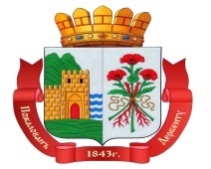             РЕСПУБЛИКА ДАГЕСТАНАДМИНИСТРАЦИЯ ГОРОДСКОГО ОКРУГА«ГОРОД ДЕРБЕНТ»« ___»  ________ 2017 г.                                                                         № ______                                                                                                          Министерство экономики        и территориального развития                                                                               Республики Дагестан           367000 РД, г.Махачкала, ул.Абубакарова, 67На № 03-06-02/26-4489/17 от 27.11.2017г.В соответствии с требованием Стандарта развития конкуренции в субъектах Российской Федерации (распоряжение Правительства Российской Федерации от 05.09.2015 г. №1738-р)  и плана мероприятий («дорожной карты») «Развитие конкуренции и совершенствование антимонопольной политики в Республике Дагестан на 2015-20186 годы»  (распоряжение Правительства Республики Дагестан от 07.10.2015 года №404-р) на территории городского округа «город Дербент» принято распоряжение администрации городского округа «город Дербент» «Об утверждении плана мероприятий по развитию конкуренции и совершенствованию антимонопольной политики» на территории городского округа «город Дербент» от 16.05.2016 г. №102-р. На основании плана мероприятий определены следующие приоритетные направления развития конкуренции: МБУ «УЖКХ» осуществляет мониторинг развития конкуренции на рынке жилищно-коммунальных услуг. На территории города действуют 15 ТСЖ и 10 УК, обслуживающих многоквартирные дома, при этом рейтинг результатов работы, размещаемый на информационных порталах, наглядно показывает, что конкуренция среди некоммерческих организаций по управлению многоквартирными домами присутствует. Отмечены факты перехода многоквартирных домов от одной Управляющей компании к другой. МБУ «УЖКХ» проводит открытый конкурс среди УК на право заключения договора обслуживания многоквартирных домов. МБУ «УЖКХ» осуществляет тесное взаимодействие с ресурсоснабжающими организациями для создания интерактивной карты по теплосетям, водоснабжению, водоотведению, а также по вывозу твердых бытовых отходов с описанием технических характеристик. Для развития конкуренции администрацией города ведется работа по привлечению частных инвесторов для заключения концессионных соглашений и договоров долгосрочной аренды с заинтересованными коммерческими организациями в сфере коммунальной инфраструктуры.Разработана нормативная документация в сфере организации транспортного обслуживания населения на муниципальных маршрутах городского округа «город Дербент». Открытый конкурс на осуществление регулярных перевозок по нерегулируемым тарифам на муниципальных маршрутах будет проведен до конца 2017 г.В соответствии с  планом мероприятий по развитию конкуренции и совершенствованию антимонопольной политики Управление экономики и инвестиций совместно с МКУ «Управление  земельных и имущественных отношений» реализует мероприятия по развитию конкуренции в области торговли, включая организацию ярмарок и других нестационарных торговых объектов. Проводится работа по пресечению уличной торговли, закрытию стихийных рынков. На территории города открыто около 30 торговых центров и супермаркетов.При содействии МКУ «Дербентское городское управление образования» открыто 3 частных дошкольных образовательных учреждения.В продолжение работы до конца текущего года администрацией города будет принят муниципальный проект по развитию конкуренции и совершенствованию антимонопольной политики на 2018 г. Заместитель главы		Р.ФармановИсп.Тагиров К.К.Тел. 4-40-39площадь Свободы, 2 , г.Дербент РД, 368600             тел: (8 87240) 4-24-57; факс: 4-21-99; Email:admin@derbent.ru